The Hong Kong Bird Watching Society
香港觀鳥會  			               
Eco-fishes for all  愛心生態魚大行動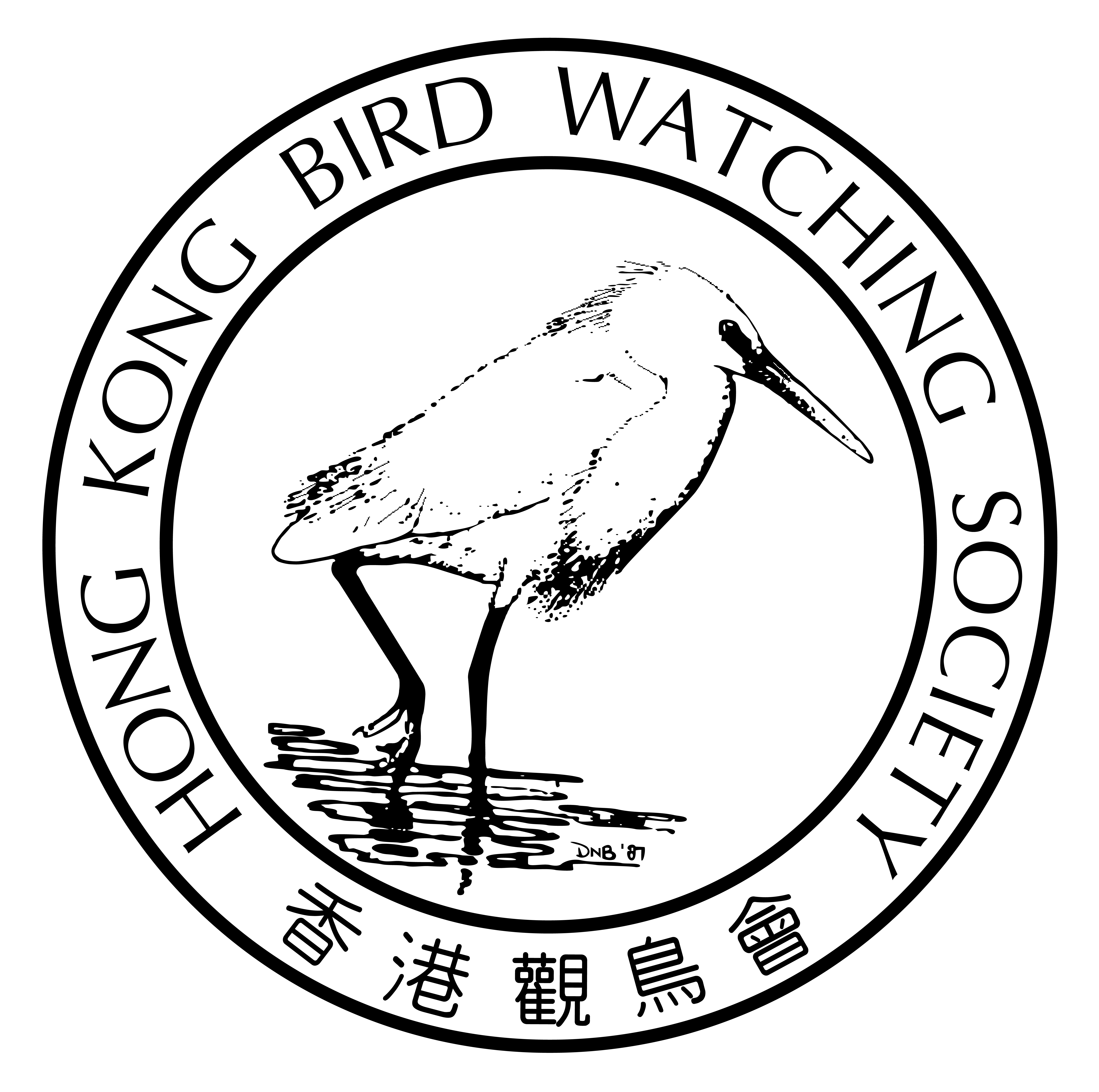 Yes! I would like to help protecting birds我願意參與愛心生態魚大行動為雀鳥保育出一分力！
by making one-off donation of 一次性捐款:        	$300   ( 捐魚10斤 Donate 10 catty of Eco-fishes )	$500   ( 捐魚20斤 Donate 20 catty of Eco-fishes)
	$800   ( 捐魚40斤 Donate 40 catty of Eco-fishes)  				Donation Methods 捐款方法Crossed Cheque 劃線支票Cheque No.  支票號碼 __________________________________Issuing Bank 發出銀行 __________________________________ Payable to 抬頭：“The Hong Kong Bird Watching Society” 「香港觀鳥會」Direct Transfer 直接存款 Bank of China Account No. 中國銀行戶口：012-878-1076439-9　Please send Cheque/ Direct Transfer receipt together with this form to: 
The Hong Kong Bird Watching Society, 
7C, V Ga Building, 532 Castle Peak Road, Lai Chi Kok, Kowloon, Hong Kong
請把支票或直接存款收據連同此表格寄到：九龍荔枝角青山道532號偉基大廈7樓C室 香港觀鳥會
*Tax deductible receipts will be issued with donation of HK$100 or above.  捐款$100或以上可憑收據申請扣稅
Personal Particulars 個人資料Name (Dr. / Mr. / Ms. / Miss) : __________________________________________________________________
姓名 (博士/ 先生 / 女士 / 小姐) : __________________________________________________________________  Name on receipt捐款收據抬頭: _________________________________________________________________  Contact No. 聯絡電話： ________________________________ Email 電郵： ___________________________
Language 通訊語言：     ◻English           ◻中文
Address 地址：  _______________________________________________________________Signature簽署 :  ______________________________________________________________The Hong Kong Bird Watching Society (HKBWS) processes your personal data strictly in accordance with the Data Protection Act; and your data will be used by HKBWS and their service providers only for communications between you and HKBWS. 
If you do not like to receive any promotional materials from HKBWS, please tick the box  口香港觀鳥會嚴格遵守個人資料條例處理所收到的個人資料，並只會用於香港觀鳥會及受其委託的服務提供者與你聯絡。若你不願意收到本會的宣傳資料及通訊，請在方格內加上剔號。◻ 感謝您的支持讓我們保護更多雀鳥。
Thank you for your support so that we can protect more birds!